Жалоба на работодателя в прокуратуруЖалоба на работодателя в прокуратуру. Между жалобщиком и организацией был заключен бессрочный трудовой договор. В соответствии с пунктом договора жалобщик была принята на работу, на должность заместителя главного бухгалтера. На всем протяжении трудовой деятельности жалобщик добросовестно исполняла свои трудовые обязанности. За все время своей работы жалобщик никогда не подвергался мерам дисциплинарного взыскания. Вместе с тем, в настоящем заявлении заявитель считает необходимым сообщить о случаях нарушения трудовых и общегражданских прав, допускаемых руководством организации. Жалобщик просит внести представление об устранении нарушений закона в организации допущенных в отношении жалобщик руководством организации.___________ межрайонному прокурору г. _______
___________________________________от _______________________, проживающей по адресу: _______________________________ЖАЛОБА_______________ года между мною и ЗАО «_________________» был заключен бессрочный трудовой договор № ________.
В соответствии с п. 1.1 Договора я была принята на работу, на должность заместителя главного бухгалтера.
На всем протяжении трудовой деятельности я добросовестно исполняла свои трудовые обязанности, возложенные на меня трудовым договором, выполняю установленные нормы труда, соблюдаю правила внутреннего распорядка, а также трудовую дисциплину.
За все время своей работы я никогда не подвергался мерам дисциплинарного взыскания.
Основными принципами правового регулирования трудовых отношений, исходя из общепризнанных принципов и норм международного права и в соответствии с Конституцией Российской Федерации являются:
свобода труда, включая право на труд, который каждый свободно выбирает или на который свободно соглашается, право распоряжаться своими способностями к труду, выбирать профессию и род деятельности;
запрещение дискриминации в сфере труда;
равенство прав и возможностей работника;
обеспечение равенства возможностей работников без всякой дискриминации на продвижение по работе с учетом производительности труда, квалификации и стажа работы по специальности;
установление государственных гарантий по обеспечению прав работников, осуществление государственного надзора и контроля за их соблюдением;
обеспечение права каждого на защиту государством его трудовых прав и свобод; обязанность сторон трудового договора соблюдать условия заключенного договора, право работников требовать от работодателя соблюдения его обязанностей по отношению к работникам, трудового законодательства и иных актов, содержащих нормы трудового законодательства.
Вместе с тем, в настоящем заявлении считаю необходимым сообщить о случаях нарушения моих трудовых и общегражданских прав, допускаемых руководством компании ЗАО «____________» (____________). 
В ___________ года мне был предоставлен дородовой, а после рождения ребенка – ___________ года – послеродовой отпуск по беременности и родам, с выдачей листка временной нетрудоспособности (больничного листа).
По истечении послеродового отпуска, я прибыла в офис ЗАО «___________________» для оформления отпуска по уходу за ребенком.
Мои требования основаны на законе, поскольку, в соответствии со ст. 256 Трудового кодекса РФ, по заявлению женщины ей предоставляется отпуск по уходу за ребенком до достижения им возраста трех лет. Порядок и сроки выплаты пособия по государственному социальному страхованию в период указанного отпуска определяются федеральными законами.
На период отпуска по уходу за ребенком за работником сохраняется место работы (должность).
Отпуска по уходу за ребенком засчитываются в общий и непрерывный трудовой стаж, а также в стаж работы по специальности (за исключением случаев досрочного назначения трудовой пенсии по старости).
Однако, как оказалось, за время моего отсутствия компания ЗАО «__________________», якобы, перестала существовать, а правопреемником указанной компании, стало ЗАО «__________» - держатель __% акций ЗАО «______________________».
Согласно ст. 80 Трудового кодекса РФ, работник имеет право расторгнуть трудовой договор, предупредив об этом работодателя в письменной форме не позднее чем за две недели, если иной срок не установлен настоящим Кодексом или иным федеральным законом. Течение указанного срока начинается на следующий день после получения работодателем заявления работника об увольнении.
По соглашению между работником и работодателем трудовой договор может быть расторгнут и до истечения срока предупреждения об увольнении.
В случаях, когда заявление работника об увольнении по его инициативе (по собственному желанию) обусловлено невозможностью продолжения им работы (зачисление в образовательное учреждение, выход на пенсию и другие случаи), а также в случаях установленного нарушения работодателем трудового законодательства и иных нормативных правовых актов, содержащих нормы трудового права, локальных нормативных актов, условий коллективного договора, соглашения или трудового договора работодатель обязан расторгнуть трудовой договор в срок, указанный в заявлении работника.
До истечения срока предупреждения об увольнении работник имеет право в любое время отозвать свое заявление. Увольнение в этом случае не производится, если на его место не приглашен в письменной форме другой работник, которому в соответствии с настоящим Кодексом и иными федеральными законами не может быть отказано в заключении трудового договора.
По истечении срока предупреждения об увольнении работник имеет право прекратить работу. В последний день работы работодатель обязан выдать работнику трудовую книжку, другие документы, связанные с работой, по письменному заявлению работника и произвести с ним окончательный расчет.
Если по истечении срока предупреждения об увольнении трудовой договор не был расторгнут и работник не настаивает на увольнении, то действие трудового договора продолжается.
Прибыв в ЗАО «___________», я обратилась к его руководству с просьбой об увольнении с работы по собственному желанию с последующей реализацией своих социальных прав, связанных с получением пособий в связи с рождением ребенка.
Однако в категоричной форме руководством ЗАО «_________» мне было заявлено, «что никакого моего увольнения они оформлять не будут, а в трудовой книжке я могу написать все, что угодно и никакого отпуска по уходу за ребенком мне оформлять они не будут…».
Считаю, что в данном случае, со стороны руководства ЗАО «____________», имеет место нарушение моих прав, гарантированных Конституцией РФ и нормами трудового законодательства и выражающиеся в дискриминации в сфере труда, что является недопустимым, и требует зашиты достоинства работника в период трудовой деятельности.
В соответствии со ст. ст. 21, 26 Федерального закона «О прокуратуре Российской Федерации», предметом прокурорского надзора являются соблюдение Конституции Российской Федерации и исполнение законов, действующих на территории Российской Федерации, а также соблюдение прав и свобод человека и гражданина руководителями коммерческих и некоммерческих организаций.
Проверки исполнения законов проводятся на основании поступившей в органы прокуратуры информации о фактах нарушения законов, требующих принятия мер прокурором.
Исходя из изложенного,Прошу:В пределах компетенции, установленной ст. 24 Федерального закона «О прокуратуре Российской Федерации» внести представление об устранении нарушений закона в ЗАО «_________», допущенных в отношении меня руководством компании и принять меры, направленные на мое увольнение по собственному желанию в соответствии с нормами действующего трудового законодательства и реализацией всех предусмотренных законом прав.
О принятом решении прошу уведомить меня в установленный законом срок.
_____________
« » _______________ годаВНИМАНИЕ! Бесплатно скачивая документы с сайта Суд.Гуру, Вы дополнительно получаете возможность на  бесплатную юридическую консультацию!  Всего 3 минуты вашего времени:Достаточно набрать в браузере http://sud.guru/, задать свой вопрос в окошке на страницах сайта и наш специалист сам перезвонит вам и предложит законное решение проблемы!Странно... А почему бесплатно? Все просто:Чем качественней и чаще мы отвечаем на вопросы, тем больше у нас рекламодателей. Грубо говоря, наши рекламодатели платят нам за то, что мы помогаем вам! Пробуйте и рассказывайте другим!
*** P.S. Перед печатью документа данный текст можно удалить..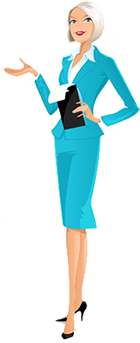 